ЗаключениеПо проведению проверки законности и результативности использования средств бюджета Кировского областного территориального фонда обязательного медицинского страхования, в том числе медицинскими учреждениями в 2013-2014 годах.На основании плана работы Контрольно-счетной комиссии Тужинского района на 2015 год, утвержденного распоряжением председателя Контрольно-счетной комиссии от 15.12.2014 № 6, председателем контрольно-счетной комиссии Таймаровым А.С. проведена проверка законности и результативности использования средств бюджета Кировского областного территориального фонда обязательного медицинского страхования, в том числе медицинскими учреждениями в 2013-2014 годах в КОГБУЗ «Тужинская центральная районная больница. ПРОВЕРКОЙ УСТАНОВЛЕНО:Ответственными за финансово-хозяйственную деятельность КОГБУЗ «Тужинская центральная районная больница» в проверяемом периоде являлись:С правом первой подписи:- главный врач Кузнецов Андрей Леонидович, весь проверяемый период;- заместитель главного врача по медицинской части Лысанов Сергей Алексеевич, весь проверяемый период.С правом второй подписи:- главный бухгалтер Стопинова Галина Викторовна, весь проверяемый период;- бухгалтер Двинских Екатерина Алексеевна, весь проверяемый период.Кировское областное государственное бюджетное учреждение здравоохранения «Тужинская центральная районная больница» (далее по тексту - Организация) является некоммерческой организацией, созданной для оказания услуг, выполнения работ и исполнения государственных функций в целях обеспечения реализации предусмотренных законодательством Российской Федерации полномочий органов исполнительной власти в сфере здравоохранения. Организация финансируется за счет средств областного бюджета в виде субсидий, средств бюджетов территориальных внебюджетных фондов и иных источников на основании плана финансово-хозяйственной деятельности  в соответствии с законодательством Российской Федерации. В период с 01 января 2013 года по настоящее время Организация осуществляла свою деятельность на основании Устава, утвержденного распоряжением департамента здравоохранения Кировской области от 14 декабря 2011 года № 1024, согласованного с департаментом государственной собственности Кировской области 29.11.2011 и департаментом финансов Кировской области 01.12.2011 года.Распоряжением департамента здравоохранения Кировской области от 22  января 2013 года № 29 «Об утверждении изменений в устав Кировского областного государственного бюджетного учреждения здравоохранения «Тужинская центральная районная больница» в Устав внесены изменения. Организация самостоятельно осуществляет свою деятельность в соответствии с законодательством Российской Федерации, Кировской области и Уставом.Учредителем и собственником имущества Организации является Кировская область. Имущество находится в оперативном управлении Организации и отражается на её самостоятельном балансе.Функции и полномочия учредителя Организации выполняет департамент здравоохранения Кировской области (далее – Департамент).Функции и полномочия собственника имущества Организации выполняет орган по управлению государственной собственностью Кировской области.Организация подведомственна Департаменту, осуществляющему бюджетные полномочия главного администратора доходов и главного распорядителя средств областного бюджета.Официальное наименование Организации:- полное: Кировское областное государственное бюджетное учреждение здравоохранения «Тужинская центральная районная больница»;- сокращенные: КОГБУЗ «Тужинская центральная районная больница», КОГБУЗ «Тужинская ЦРБ».Местонахождение: 612200, Российская Федерация, Кировская область, пгт. Тужа, ул. Набережная, д.5. Телефон главного врача: 8(83340) 2-19-43.Организация является юридическим лицом, имеет самостоятельный баланс, круглую гербовую печать, штампы и бланки со своим наименованием, и другие реквизиты.Предметом деятельности Организации является оказание скорой медицинской помощи, первичной медико-санитарной помощи и специализированной медицинской помощи гражданам. Источниками формирования имущества и финансовых средств Организации являются:- имущество, закрепленное на праве оперативного управления в установленном порядке;- имущество, приобретенное за счет финансовых средств Организации;- средства бюджетов территориальных внебюджетных фондов;- средства областного бюджета в виде субсидий на иные цели;- средства от оказания платных услуг и осуществления иной приносящей доход деятельности;- безвозмездные поступления от физических и юридических лиц, в том числе добровольные пожертвования;- иные источники, не запрещенные действующим законодательством Российской Федерации.Согласно Свидетельству о постановке на учет Российской организации в налоговом органе по месту ее нахождения серия 43 № 001010401, выданному межрайонной инспекцией Федеральной налоговой службы России № 5 по Кировской области, Организация поставлена на учет 14 апреля 1993 года, и ей присвоен  ИНН 4332001333, КПП 433201001, ОГРН 1024301292531.Межрайонной инспекцией Федеральной налоговой службы России № 5 по Кировской области Организации 13 января 2012 года выдано Свидетельство о внесении записи в Единый государственный реестр юридических лиц о государственной регистрации изменений, вносимых в учредительные документы с присвоением основного государственного регистрационного номера (ОГРН) 1024301292531.Уставом Организации разрешено осуществление медицинской и фармацевтической деятельности.Помимо основных видов деятельности Организация вправе осуществлять иные виды деятельности:- оборот наркотических средств, психотропных веществ и их прекурсоров, культивирование наркосодержащих растений, в том числе: - деятельность, связанную с оборотом наркотических средств и психотропных веществ, внесенных в Список II в соответствии с Федеральным законодательством о наркотических средствах и психотропных веществах, зарегистрированных в установленном порядке в Российской Федерации в качестве лекарственных средств, предназначенных для медицинского применения в части: приобретения, хранения, использования, отпуска, перевозки, уничтожения;- деятельность, связанную с оборотом психотропных веществ, внесенных в Список III в соответствии с Федеральным законодательством о наркотических средствах и психотропных веществах, зарегистрированных в установленном порядке в Российской Федерации в качестве лекарственных средств, предназначенных для медицинского применения в части: приобретения, хранения, использования, отпуска,  перевозки, уничтожения;- деятельность, связанную с использованием возбудителей инфекционных заболеваний;- деятельность, связанную с использованием источников ионизирующего излучения (эксплуатация, техническое обслуживание, хранение аппаратов рентгеновских медицинских, включая диагностические и терапевтические, переносные), эксплуатация средств радиационной защиты;- осуществление платных медицинских услуг.Проверка наличия и соблюдения сроков действия лицензии на право осуществления определённых видов медицинской деятельности по программам обязательного медицинского страхования.Медицинская деятельность в проверяемый период с 01 января 2013 года по 31 декабря 2014 года Организацией осуществлялась на основании следующих лицензий, выданных департаментом здравоохранения Кировской области:- № ЛО-43-01-001210 от 14 февраля 2013 года, действующая бессрочно;- № ЛО-43-01-001323 от 26 июня 2013 года, действующая бессрочно;- № ЛО-43-02-000642 от 25 сентября 2013 года, действующая бессрочно;- № ЛО-43-03-000019 от 25 сентября 2013 года, действующая бессрочно;- № ЛО-43-01-001769 от 15 октября 2014 года, действующая бессрочно.Сравнительный анализ видов медицинской помощи и услуг, указанных в лицензии и сертификатах аккредитации, с фактически оказываемыми видами медицинской помощи. При проведении анализа необходимо использовать данные статистической документации и сводных учетных документов, составленных на основании счетов, предъявляемых на оплату медицинским учреждением за оказанную медицинскую помощь.Проверкой данных статистической документации и сводных учетных документов, составленных на основании счетов на оплату оказанной медицинской помощи, предъявленных Организацией, установлено, что фактически оказанные виды медицинской помощи соответствуют видам медицинской помощи, указанным в лицензиях на осуществление медицинской деятельности.Сверка проверяемой медицинской организации с реестром медицинских организаций, допущенных к участию в реализации территориальной программы обязательного медицинского страхования.Постановлением Правительства Кировской области от 17 декабря 2012 г. N 186/803/1 утверждена территориальная программа государственных гарантий бесплатного оказания гражданам медицинской помощи на территории Кировской области на 2013 год и на плановый период 2014 и 2015 годов (далее – территориальная Программа), которой утверждён перечень медицинских организаций, участвующих в реализации программы, в том числе и Организация. Проверка наличия и соблюдения условий договоров со страховой медицинской организацией заключенных на предмет  предоставления лечебно-профилактической помощи (медицинских услуг) по обязательному медицинскому страхованию.Для оказания Организацией необходимой медицинской помощи в рамках территориальной программы обязательного медицинского страхования и оплаты страховой медицинской организацией медицинской помощи, оказанной в соответствии с территориальной программой обязательного медицинского страхования (далее – Программа ОМС), между Организацией и страховыми медицинскими организациями заключены следующие договоры на оказание и оплату медицинской помощи по обязательному медицинскому страхованию (далее – Договор):1. ЗАО «Медицинская акционерная страховая компания» (ЗАО «МАКС-М»), филиал в г. Кирове:- от 10 января 2012 года № 41-ММ (договор вступил в силу с 01 марта  2011 года и действовал по 24 января 2013 года);- от 25 января 2013 года № 34/ММ (договор вступил в силу с 25 января 2013 года и действовал по 31 декабря 2013 года).Договор продлён до 31 декабря 2014 года.2. ООО «СК «Ингосстрах–М», филиал в г. Кирове:- от 01 января 2013 года № 61/п/2/мо (договор вступил в силу с 01 января 2013 года и действовал по 31 декабря 2013 года).Договор продлён до 31 декабря 2014 года.3. ООО «РГС – Медицина», филиал в г. Кирове:- от 10 января 2013 года № 34 (договор вступил в силу с 01 января 2013 года и действовал по 31 декабря 2013 года).Договор продлён до 31 декабря 2014 года.4.ОАО «РОСНО - МС», филиал в г. Кирове:- от 01 марта 2011 года № 50/р (договор вступил в силу с 01 марта  2011 года и действовал по 10 января 2013 года);- от 11 января 2013 года № 50/р (договор вступил в силу с 11 января  2013 года и действовал по 31 декабря 2013 года).Договор продлён до 31 декабря 2014 года.Проверкой установлено, что в проверяемом периоде Организация получала от страховых медицинских организаций на основании вышеуказанных Договоров средства на оплату медицинской помощи, в том числе авансовые платежи. В соответствии с пунктом 126 Правил обязательного медицинского страхования, утверждённых приказом Министерства здравоохранения и социального развития Российской Федерации от 28 февраля 2011 года № 158н (далее – Правила), пунктом 5.5. Договоров, Организация должна представлять в страховые медицинские организации в срок до 10 числа текущего месяца заявку на авансирование в размере до 55 % (2013 год) от среднемесячного объема средств, направляемых на оплату медицинской помощи за последние 3 месяца, либо с периода начала действия Договора (в случае периода действия Договора менее 3 месяцев).Проверкой правильности составления Организацией заявок на авансирование медицинской помощи за 2013 год установлено, что в заявках на авансирование оплаты медицинской помощи размер аванса не превышает 55 % от среднемесячного объема средств, направляемых на оплату медицинской помощи.В соответствии с пунктом 2 приказа Министерства здравоохранения и социального развития Российской Федерации от 09.09.2011 № 1030н (далее – Приказ № 1030н), пунктом 3.3. Договоров, Организация вправе увеличить размер средств, указываемых в заявке на получение целевых средств на авансирование оплаты медицинской помощи во II и III квартале года не более чем на 20 % от размера, указанного в пункте 5.5. Договора.В декабре 2014 года в нарушение пункта 2 Приказа № 1030н Организацией посланы заявки и поступили средства на авансирование оплаты медицинской помощи в размере 60% (по Приказу № 1030н – 40%) от среднемесячного объёма средств, направляемых на оплату медицинской помощи. Превышение аванса по 4 страховым медицинским организациям составило 644 223 рубля.В нарушение пункта 126 Правил, пункта 5.5. Договоров на 2014 год, Организацией в декабре 2014 года во второй раз за месяц были отправлены заявки на авансирование, а 4 страховыми медицинскими организациями был перечислен аванс на оплату медицинской помощи на январь 2015 года в сумме 1 261,3 тыс. рублей.В нарушение пункта 126 Правил, пункта 5.5. Договоров, Организацией:- на март 2013 года во все страховые медицинские организации несвоевременно были представлены заявки на получение целевых средств на авансирование оплаты медицинской помощи по обязательному медицинскому страхованию в размере, соответствующем условиям Договоров; - на июль 2013 года несвоевременно была представлена заявка в ОАО «РОСНО - МС».В 2014 году заявки на авансирование оплаты медицинской помощи в страховые медицинские организации представлялись своевременно.В соответствии с частью 6 статьи 39 Федерального закона от 29.11.2010 № 326-ФЗ «Об обязательном медицинском страховании в Российской Федерации» (далее – Федеральный закон), пунктом 110 Правил, оплата медицинской помощи, оказанной застрахованному лицу, должна осуществляться на основании представленных медицинской организацией реестров счетов и счетов на оплату медицинской помощи в пределах объемов предоставления медицинской помощи.В соответствии с пунктом 126 Правил, пунктом 5.6. Договоров, Организация обязана представлять страховой медицинской организации в течение пяти рабочих дней месяца, следующего за отчетным, реестр счетов и счет на оплату медицинской помощи, оказанной застрахованным лицам.Проверкой установлено, что в соответствии с пунктом 126 Правил, пунктом 5.6. Договоров, реестры счетов и счета на оплату медицинской помощи представлялись Организацией в страховые медицинские организации в проверяемом периоде с 01 января 2013 года по 31 декабря 2014 года в соответствии с условиями заключенных Договоров.Проверкой соответствия размера полученных средств на оплату медицинской помощи, стоимости оказанной медицинской помощи в представленных Организацией реестрах счетов и счетах на оплату медицинской помощи установлено, что в проверяемом периоде оплата медицинской помощи страховыми медицинскими организациями производилась в соответствии с реестрами счетов и счетами на оплату медицинской помощи, представленными Организацией в страховые медицинские организации (с учетом результатов контроля объемов, сроков, качества и условий предоставления медицинской помощи по обязательному медицинскому страхованию).Фактов получения средств на оплату медицинской помощи по счетам и реестрам счетов, оформленным с нарушением порядка оформления и предъявления на оплату счетов и реестров счетов, взимания платы с застрахованных лиц (в рамках добровольного медицинского страхования) за оказанную медицинскую помощь, предусмотренную Программой ОМС, не установлено.Проверкой установлено, что в соответствии со статьями 39 и 41 Федерального закона (в ред. от 30.11.2011 № 369-ФЗ «О внесении изменений в Федеральный закон»), с приложениями 12, 13 Перечня оснований для отказа в оплате медицинской помощи и применяемых финансовых санкций к тарифному соглашению по оплате медицинской помощи в системе ОМС Кировской области на 2013 год страховые медицинские организации налагали на Организацию штрафы за неоказание, несвоевременное оказание, либо оказание медицинской помощи ненадлежащего качества, размеры которых предусмотрены заключенными между ними Договорами.За 2013 год суммы отказов в оплате медицинской помощи и применяемые финансовые санкции составили 1 883 423,56 рубля, из них:1. ЗАО «Медицинская акционерная страховая компания» (ЗАО «МАКС-М»), филиал в г. Кирове – 20 007,76 рублей;2. ОАО «РОСНО–МС», филиал в г. Кирове – 1 402 148,75 рублей;3. ООО «РГС–Медицина», филиал в г. Кирове – 115 546,53 рублей;4. ООО «СК «Ингосстрах–М», филиал в городе Кирове – 10 831,80 рубль;5. ФОМС – 334 888,72 рублей (в том числе финансовые санкции 20 206,79 рублей).За 2014 год сумма отказов в оплате медицинской помощи и финансовых санкций, предъявленных Организации указанными 4 страховыми медицинскими организациями и фондом обязательного медицинского страхования, составила 1 055 316 рублей. Проверка наличия и соблюдения условий договоров территориального фонда обязательного медицинского страхования заключенных с медицинской организацией на предмет осуществления мероприятий по использованию средств  бюджета ОМС.С целью предоставления медицинской помощи в соответствии с территориальной Программой и оплаты ФОМС медицинской помощи, оказанной в соответствии с Программой ОМС, между ФОМС и Организацией на 2013 год заключен договор на оказание и оплату медицинской помощи по обязательному медицинскому страхованию:- от 29 января 2013 года № 60/ОМС (действие данного договора распространяется на правоотношения, возникшие с 01 января 2013 года по 31 декабря 2013 года).Договор продлён до 31 декабря 2014 года.Проверка наличия в медицинской организации открытого в установленном порядке отдельного текущего счета по средствам ОМС и приказа, утверждающего учетную политику в медицинской организации.Организацией для учета операций со средствами обязательного медицинского страхования, открыт отдельный лицевой счет 07801328618, на текущем счете № 40601810200003000001 в ГРКЦ ГУ Банка России по Кировской области на имя департамента финансов Кировской области.Во исполнение Федерального закона от 06.12 2011г. № 402-ФЗ «О бухгалтерском учете» и приказа Минфина России от 01 декабря 2010г. № 157н «Об утверждении Единого плана счетов бухгалтерского учета для органов государственной власти (государственных органов), органов местного самоуправления, органов управления государственными внебюджетными фондами, государственных академий наук, государственных (муниципальных) учреждений и Инструкции по его применению» (далее – Приказ № 157н), приказами руководителя Организации от 29.12.2012 № 170 и от 09.01.2014 № 36 утверждена учетная политика для целей бухгалтерского учёта в Организации на 2013 и на 2014 годы.Проверка ведения раздельного учета по  средствам обязательного медицинского страхования, и средствам, поступившим в медицинскую организацию из других источников.Для обеспечения раздельного учета медикаментов, материальных запасов, оборудования, приобретаемых за счет средств обязательного медицинского страхования, в бухгалтерском учете Организации в соответствии с Приказом № 157н предусмотрен отдельный вид деятельности - 7 «Средства по обязательному медицинскому страхованию».Учет медикаментов, приобретаемых за счет средств обязательного медицинского страхования и за счет средств, поступающих в медицинскую организацию из других источников, в бухгалтерском учете и в отделениях ведется раздельно. Проверкой оформления журналов предметно-количественного учета медикаментов нарушений не установлено. Учет по приходу и выдаче в отделения медикаментов осуществляется главной медицинской сестрой в журнале предметно-количественного учета, который ведется в разрезе источников финансирования. Медикаменты в отделения главной медицинской сестрой отпускаются по требованиям медицинских сестер кабинетов. Журналы предметно-количественного учета медикаментов у медицинских сестер кабинетов ведутся в разрезе источников финансирования. Анализ объемов финансирования медицинской организации в целом, в том числе по видам источников финансирования, включая средства ОМС (в динамике по годам).	Тыс. руб.Израсходовано Организацией средств ОМС за 2013 год – 39 588,5 тыс. рублей.Израсходовано Организацией средств ОМС за 2014 год 35 926,8 тыс. рублей.Общий объём финансирования Организации в 2014 году снизился по сравнению с 2013 годом на 3 368,4 тыс. рублей, или на 8 %.По средствам ОМС снижение составило 2 806,7 тыс. рублей, или на 7,1 %.Платных услуг оказано Организацией меньше на 597,2 тыс. рублей, или на 30,7 %.Проверкой установлено, что оплата медицинской помощи, оказанной застрахованным лицам страховыми медицинскими организациями, производилась в 2013, 2014 годах по тарифам на оплату медицинской помощи по ОМС, утверждённым Тарифными соглашениями, в пределах объемов медицинской помощи по территориальной программе ОМС, установленных решением комиссии по разработке территориальной программы ОМС, с учетом результатов контроля объемов, сроков, качества и условий предоставления медицинской помощи.На снижение финансирования Организации в 2014 году повлияли результаты работы по выполнению объёмов медицинской помощи.Проведенным анализом выполнения объемов медицинской помощи (далее - ОМП), установлено, что плановые показатели не выполнены:койко-дни по стационару в 2013 году на 10,8 %, в 2014 году на 9,2 %;выполнение плановых показателей ОМП по стационару в 2014 году уменьшилось на 648 койко-дней, или на 7,1 %;пациенто - дни по дневному стационару в 2013 году на 18,2 %;посещения по поликлинике в 2013 году на 12,7 %, в 2014 году на 18,7 %;выполнение плановых показателей ОМП по поликлинике в 2014 году уменьшилось на 11 589 посещений, или на 15,2 %.УЕТы по стоматологии в 2013 году выполнены на 140%; в 2014 году на 117,2 %.В 2014 году план ОМП по дневному стационару выполнен на 121,7 %.По сравнению с 2013 годом в 2014 году улучшились показатели работы:дневного стационара на 761 пациенто-день, или на 31,4 %;УЕТы по стоматологи на 3779, или на 14,8 %.Показатели работы скорой медицинской помощи остались на прежнем уровнеПроверка законности, результативности и  целевого использования средств обязательного медицинского страхования (с учетом структуры тарифа на медицинские услуги) в соответствии с тарифным соглашением и порядком оплаты медицинской помощи:1).расходы на заработную плату, начисления на оплату труда, прочие выплаты;Положение об оплате труда работников Организации утверждено приказом главного врача от 04.03.2013 № 51-1-ОД (далее – Положение) согласовано с главой Департамента и председателем профсоюзного комитета Организации. Изменения в Положение внесены приказами главного врача от 30.08.2013 № 111-ОД, от 22.10.2013 № 126-ОД, от 02.12.2013 № 143-ОД.В проверяемом периоде случаев начисления заработной платы работникам при отсутствии табелей учета рабочего времени, трудовых книжек и заключенных договоров не установлено.В 2013 году на оплату труда и начисления на выплаты по оплате труда израсходовано всего 29 130,4 тыс. рублей, в том числе за счет средств:ФОМС на виды медицинской помощи, предоставляемые в рамках Программы ОМС, – 28 083,8 тыс. рублей (96,4%);от средств, направленных на реализацию программы модернизации – 403,3 тыс. рублей (1,4 %);от приносящей доход деятельности – 643,3 тыс. рублей (2,2%).В 2014 году Организацией израсходовано на оплату труда и начисления на выплаты по оплате труда за счёт средств ОМС 27 927,7 тыс. рублей.Проверкой расходования средств ОМС на заработную плату и начисления на оплату труда работникам Организации в проверяемый период установлено, что средства за пациентов, которые не подлежат оплате за счет средств ОМС, возмещаются в полном объеме.Денежные средства Организацией распределялись и расходовались в соответствии с утвержденными тарифами.В 2013 году установлено превышение норматива расходов на оплату труда, установленного пунктом 4,9 Тарифного соглашения на 2013 год:по стационару на 1 916,1 тыс. рублей;В то же время экономия норматива расходов на оплату труда составила:по амбулаторно-поликлинической помощи – 3 232,7 тыс. рублей;по дневному стационару – 183,9 тыс. рублей;по скорой медицинской помощи – 883,5 тыс. рублей.В целом за 2013 год экономия норматива на 2 384 тыс. рублей.В 2014 году установлено превышение норматива расходов на оплату труда, установленного пунктом 4.6 Тарифного соглашения на 2014 год:по стационару на 1 969,44 тыс. рублей;по дневному стационару на 183,55 тыс. рублей.В то же время экономия  норматива расходов на оплату труда составила:по амбулаторно-поликлинической помощи - 2 438,2 тыс. рублей;по скорой медицинской помощи - 61,2 тыс. рублей.В целом за 2014 год экономия норматива на - 346,4 тыс. рублей.2) Расходы на приобретение лекарственных средств и расходных материалов.Закупка товаров (работ, услуг) в 2013 году проводилась в соответствии с Федеральным законом от 21 июля 2005 года № 94-ФЗ «О размещении заказов на поставку товаров, выполнение работ, оказание услуг для государственных и муниципальных нужд» (далее – Федеральный закон № 94-ФЗ).Размещение заказа на поставки товаров, выполнение работ, оказание услуг осуществлялось:1. Путем проведения торгов в форме конкурса, аукциона, в том числе аукциона в электронной форме;2. Без проведения торгов (запрос котировок у единственного поставщика, исполнителя, подрядчика).Закуп товаров (работ, услуг) без проведения торгов, конкурсов, аукционов проводился в соответствии с пунктом 14 части 2 статьи 55 Федерального закона № 94-ФЗ.При закупе товарно-материальных ценностей без проведения торгов, конкурсов, аукционов случаев оплаты в течение квартала без заключения контракта, закупки одноименных товаров на сумму, превышающую установленный ЦБ РФ предельный размер расчетов наличными деньгами в РФ между юридическими лицами по одной сделке (100 000 рублей), проверкой не выявлено.В соответствии со статьей 19.1 Федерального закона № 94-ФЗ, Организация в конкурсной документации, документации об аукционе (в том числе в документации об открытом аукционе в электронной форме), извещении о проведении запроса котировок указывала обоснование начальной (максимальной) цены контракта (цены лота) на основании данных государственной статистической отчетности; официального сайта, реестра контрактов; информации о ценах производителей и иных источников информации.Проверкой обоснованности цен при закупках лекарственных средств, расходных материалов, продуктов питания, мягкого инвентаря, медицинского инструментария, реактивов и химикатов, прочих материальных запасов за счет средств обязательного медицинского страхования нарушений не установлено.Наименование, цена, количество поставленного товара в Организацию соответствует спецификации, которая является неотъемлемой частью договора. Сроки поставки лекарственных средств, расходных материалов, продуктов питания, мягкого инвентаря, медицинского инструментария, реактивов и химикатов, прочих материальных запасов, указанные в договорах, соблюдаются. Расчеты по своим обязательствам Организация проводит в безналичном порядке.Сроки выполнения работ, оказания услуг, поставки основных средств, ГСМ, хозяйственных материалов, запасных частей и прочих материальных запасов, указанные в договорах соблюдаются.Договоры на поставку медикаментов заключены с поставщиками: ЗАО «Киров-Фарм», ООО «МедОпт», ООО «Авента», ОАО «Городская аптека № 68», ООО «Вятка-Мед» и другими.В ходе проверки сверено фактическое наличие договоров с их исполнением.В 2013 году Организацией заключены договоры с контрагентами на поставку медикаментов в сумме 2 627,5 тыс. рублей, из них поставлено и оплачено медикаментов на 2 616,6 тыс. рублей. Оплата за медикаменты 2013 года, проведенная в 2014 году составила 10,9 тыс. рублей.сумма договоров, заключенных путем проведения торгов, конкурсов, аукционов 1 024, 9 тыс. рублей. Поставка и оплата медикаментов произведена в полном объеме;сумма договоров, заключенных в соответствии с пунктом 14 части 2 статьи 55 Федерального закона № 94-ФЗ, составила 1 602,6 тыс. рублей. Поставлено и оплачено медикаментов на 1 591,7 тыс. рублей.В 2013 году Организацией приобретены медикаменты за счет средств:ФОМС на виды медицинской помощи, предоставляемые в рамках Программы ОМС, на 2 692,7 тыс. рублей (89,2 %);от приносящей доход деятельности на 327,2 тыс. рублей (10,8  %).В 2014 году Организацией заключены контракты и договоры на поставку лекарственных средств в общей сумме 2 214,0 тыс. рублей.Путём проведения аукционов заключены контракты на 2 079,3 тыс. рублей.Торги, в форме электронных аукционов на поставку лекарственных средств по инициативе Департамента здравоохранения проводил Департамент государственных закупок Кировской области. Доставка лекарственных средств в Организацию осуществлялась транспортом Поставщика. В соответствии с пунктом 4 части 1 статьи 93 Федерального закона № 44-ФЗ заключены договоры  на 134,7 тыс.  рублей. Доставка лекарственных средств осуществлялась транспортом Организации или Поставщика в зависимости от условий договоров.В 2014 году Организацией медикаменты оплачены за счёт средств:ОМС на 1 543,0 тыс. рублей (95,5 %);от приносящей доход деятельности на 72,0 тыс. рублей (4,5 %).В 2014 году было расторгнуто 2 договора поставки медикаментов (изменение цены без уменьшения объёма) на 2,5 тыс. рублей.В 2015 году было расторгнуто 14 частично выполненных контрактов на поставку медикаментов (изменение потребности в медикаментах) на 108 тыс. рублей.3) Расходы на приобретение продуктов питания и мягкого инвентаря.Договоры на поставку продуктов питания в проверяемом периоде заключены с поставщиками: ЗАО «Парус Плюс», ИП Муравьев М.В., ОАО «Лактис», ОАО «Молоко», и другие.В 2013 году Организацией заключены договоры с контрагентами на поставку продуктов питания в соответствии с пунктом 14 части 2 статьи 55 Федерального закона № 94-ФЗ в сумме 588,3 тыс. рублей.  Поставлено и оплачено продуктов питания на 576,9 тыс. рублей. Оплата за 2013 год, проведена в 2014 году на 11,4 тыс. рублей.В 2013 году Организацией приобретены продукты питания за счет средств ФОМС на виды медицинской помощи, предоставляемые в рамках Программы ОМС, на 576,9 тыс. рублей (100%).В 2014 году Организацией договоры на поставку продуктов питания заключены в соответствии с пунктом 4 части 1 статьи 93 Федерального закона № 44-ФЗ.Продукты питания оплачены за счёт средств:ОМС на 423,9 тыс. рублей;от приносящей доход деятельности на 9,1 тыс. рублей.Цены поставщиков на молочную продукцию, крупы, макароны (от производителя) значительно ниже цен на аналогичную продукцию в магазинах Тужинского райпо.С целью снижения расходов на питание (молочная продукция) Организация в 2015 году сменила поставщика данной продукции (ОАО «Лактис» на ОАО «Санчурский маслозавод»).Расходы на спецпитание в 2013 2014 годах Организацией не осуществлялись.Договоры на поставку мягкого инвентаря заключены с ИП Алчинова Г.С.В 2013 году Организацией заключены договоры на поставку мягкого инвентаря в соответствии с пунктом 14 части 2 статьи 55 Федерального закона № 94-ФЗ в сумме 37,5 тыс. рублей. Поставка и оплата материальных ценностей за счет средств ФОМС на виды медицинской помощи, предоставляемые в рамках Программы ОМС, произведена в полном объеме.В 2014 году расходы на приобретение мягкого инвентаря Организацией не производились.4).расходы на приобретение медицинского инструментария, реактивов, химикатов и прочих материальных запасов;Договоры на поставку прочих материальных запасов заключены с ООО «Компания Стиль», ИП Пономарева О.Г., ИП Цыпуков Л.Н. и другими.В ходе проверки проведена сверка фактического наличия договоров с их исполнением.В 2013 году Организацией заключены договоры с контрагентами на поставку посуды, хозяйственных материалов, канцелярских принадлежностей, запасных частей и прочих материальных запасов  в соответствии с пунктом 14 части 2 статьи 55 Федерального закона 94-ФЗ   на сумму 1 094,5 тыс. рублей.  Материальные ценности поставлены и оплачены в полном объеме.В 2013 году Организация закупила прочие материальные запасы за счет средств:ФОМС на виды медицинской помощи, предоставляемые в рамках Программы ОМС, на 666,7 тыс.  рублей (60,9%);на реализацию программы модернизации – 4,4 тыс. рублей (0,4%);от приносящей доход деятельности – 423,4 тыс. рублей (38,7%).В 2014 году Организацией заключены договоры на поставку прочих материальных запасов в соответствии с пунктом 4 части 1 статьи 93 Федерального закона № 44-ФЗ на 398,5 тыс. рублей. Материальные ценности поставлены и оплачены в полном объёме.В 2014 году Организация закупила прочие материальные ценности за счёт средств:ФОМС на виды медицинской помощи, предоставляемые в рамках Программы ОМС, на 382,9 тыс. рублей (96,1 %);от приносящей доход деятельности -  15,6 тыс. рублей (3,9 %).В 2013 году Организацией в соответствии с пунктом 14 части 2 статьи 55 Федерального закона  № 94-ФЗ заключены договоры с контрагентами на поставку медицинского инструментария за счёт средств ОМС на 352,8 тыс. рублей. Поставка и оплата медицинского инструментария произведена в полном объеме.В 2014 году Организация закупила медицинского инструментария за счёт средств  ОМС на 22,3 тыс. рублей. В 2013 году Организацией с контрагентами на поставку реактивов и химикатов заключены за счет средств ОМС договоры на 587,5 тыс. рублей. Поставка и оплата реактивов и химикатов произведена в полном объеме. В 2014 году Организацией заключены договоры за счёт средств ОМС на поставку реактивов и химикатов на 228,1 тыс. рублей. Материальные ценности поставлены и оплачены в полном объёме.5) Расходы на организацию питания;В проверяемом периоде Организация не осуществляла расходы на организацию питания.6).расходы на оплату услуг связи и транспортные услуги;В проверяемом периоде договоры на оказание услуг связи заключены с Кировским филиалом ОАО «Ростелеком», c Уральским филиалом ОАО «Мегафон».В 2013 году Организацией заключены договоры с контрагентами на оказание услуг связи в соответствии с пунктом 14 части 2 статьи 55 Федерального закона № 94-ФЗ на 359,4тыс. рублей.  Услуги оказаны и оплачены в полном объёме.В 2013 году Организация расходы на оказание услуг связи производила за счет средств:ФОМС на виды медицинской помощи, предоставляемые в рамках Программы ОМС, на 251,6 тыс. рублей (70 %);от приносящей доход деятельности на 107,8 тыс. рублей (30 %).В 2014 году Организация расходы на оказание услуг связи производила за счёт средств:ФОМС на виды медицинской помощи, предоставляемых в рамках Программы ОМС, в сумме 247,6 тыс. рублей (95,7 %).от приносящей доход деятельности в сумме 11 тыс. рублей (4,3 %).Проверкой нарушений в расходовании денежных средcтв на услуги связи не установлено.В 2013 году заключены договоры на оказание транспортных услуг с Тужинским МУП «Коммунальщик», ООО «Рубикон» в соответствии с пунктом 14 части 2 статьи 55 Федерального закона № 94-ФЗ.В 2013 году Организация расходы на оказание транспортных услуг производила за счет средств ФОМС, предоставляемых в рамках Программы ОМС в сумме 42,3 тыс. рублей (100%).В 2014 году Организацией расходы на транспортные услуги произведены за счёт средств ФОМС, предоставляемых в рамках Программы ОМС, на  34,3 тыс. рублей (100%). Все транспортные услуги оплачены за проезд по командировочным расходам  работников Организации.В проверяемый период Организацией заключены договоры на поставку горюче-смазочных материалов  (далее – ГСМ) с ООО «Чепецкнефтепродукт», ООО «Движение - Автомасла».В 2013 году Организацией заключены договоры с контрагентами в сумме 808,9 тыс. рублей, поставка и оплата ГСМ произведены в полном объеме.Сумма договоров, заключенных путем проведения торгов, конкурсов, аукционов, составила 410, 1 тыс. рублей.Сумма договоров, заключенных в соответствии с пунктом 14 части 2 статьи 55 Федерального закона № 94-ФЗ составила 398,8 тыс. рублей. В 2013 году Организация приобрела ГСМ за счет средств ФОМС, на виды медицинской помощи, предоставляемые в рамках Программы ОМС  на сумму 808,9 тыс. рублей (100%).В 2014 году Организацией  заключены договоры с контрагентами в сумме 915,8 тыс. рублей, поставка и оплата ГСМ произведены в полном объёме.Сумма контрактов, заключённых путём проведения аукционов составила 677,0 тыс. рублей.Сумма договоров, заключённых в соответствии с пунктом 4, части 1, статьи 93 Федерального закона № 44-ФЗ - 238,8 тыс. рублей.Учет ГСМ  ведется на счете 010533000 «Горюче-смазочные материалы».Списание в расход горюче-смазочных материалов ГСМ производилось согласно нормам расхода топлив и смазочных материалов на автомобильном транспорте, утверждённым приказами руководителя Организации:  от 05 марта 2012 года № 49-ОД, от 29.10.2014 № 132-ОД. Нормы соответствуют Нормам расхода топлив и смазочных материалов на автомобильном транспорте, утвержденным распоряжением Министерства транспорта России от 14 марта 2008 года № АМ-23-р «О введении в действие методических рекомендаций «Нормы расхода топлив и смазочных материалов на автомобильном транспорте», (в ред. от 14 мая 2014 г. № НА-50-р).Проверкой правильности оформления путевых листов и списания ГСМ установлено, что принятые к учету путевые листы выписаны на каждый день и содержат обязательные реквизиты, установленные ОКУД: остатки ГСМ на начало дня, количество полученного бензина, количество пройденного километража, израсходованных ГСМ фактически и по норме, остаток на конец рабочего дня и маршрут движения.Выборочная проверка правильности списания ГСМ и оформления путевых листов проведена с 01 октября 2013 по 31 декабря 2013 года, нарушений не установлено.Информация по каждому автомобилю о движении ГСМ, о количестве полученного топлива, пробеге, расходе топлива по норме, фактическом расходе топлива, остатках топлива в баках на начало и конец месяца в Организации отражена в ежемесячных отчётах по ГСМ согласно путевым листам по видам автомашин.Проверкой использования средств ОМС на содержание служебного автотранспорта установлено, что Организацией в проверяемом периоде были заключены договоры с ИП КФХ Чешуин Г.П., КОГУП «Обслуживание медицинского транспорта» Департамента и другими. Приемка выполненных работ оформлена соответствующими актами.Проверкой правильности расходования средств на содержание служебного автотранспорта (техническое обслуживание, ремонт) установлено:приобретенные за безналичный расчет за счет средств ОМС запасные части приняты Организацией к бюджетному учету своевременно и в полном объеме;списание запасных частей на ремонт автомобилей оформлено актами на списание материальных запасов формы 0504230, составлены постоянно действующей комиссией и утверждены главным врачом;случаев использования автотранспорта работниками Организации в личных целях не установлено.7).расходы на оплату коммунальных услуг, работ и услуг по содержанию имущества;В 2013 году договоры по оплате коммунальных услуг (расходов по энергоснабжению, водоснабжению, водоотведению, отоплению) заключены с ОАО «Кировэнергосбыт», Тужинским МУП «Коммунальщик» в соответствии с пунктом 14 части 2 статьи 55 Федерального закона № 94-ФЗ.Оплачено коммунальных услуг на  2 734,4 тыс. рублей, оплата за оказанные услуги 2013 года проведена в 2014 году в сумме 1,9 тыс. рублей.В 2013 году расходы на оказание коммунальных услуг Организация производила за счет средств:ФОМС на виды медицинской помощи, предоставляемые в рамках Программы ОМС, на 2 703,3 тыс. рублей (98,9%);от приносящей доход деятельности – 31,1 тыс. рублей (1,1%).В 2014 году  договоры по оплате коммунальных услуг (расходов по электроснабжению, водоснабжению, водоотведению, отоплению) заключены с ОАО «Кировэнергосбыт»,  Тужинским МУП «Коммунальщик» в соответствии с пунктом 4 части 1 статьи 93 Федерального закона № 44-ФЗ.Оплачено коммунальных услуг на 2 579,7 тыс. рублей.В 2014 году расходы на оказание коммунальных услуг Организация производила за счёт средств:ФОМС на виды медицинской помощи, предоставляемые в рамках Программы ОМС, на 2 415,9 тыс. рублей (93,7 %);от приносящей доход деятельности на 163,8 тыс. рублей (6,3 %).Договоры на выполнение работ, оказание услуг по содержанию имущества (техническое обслуживание и ремонт медицинской техники, вывоз ТБО и др.) заключены Организацией в 2013 году с ООО «Медснабсервис», ООО «Компас», МУП «Медицинская Техника», ООО «Кировский областной центр дезинфекции» и другими в соответствии с пунктом 14 части 2 статьи 55 Федерального закона № 94-ФЗ на 712,2 тыс. рублей.Оплачено работ, услуг по содержанию имущества на 727,8 тыс. рублей, оплата работ, оказание услуг по содержанию имущества 2013 года проведена в 2014 году в сумме 16,1 тыс. рублей.В 2013 году Организация расходы на выполнение работ, оказание услуг по содержанию имущества производила за счет средств:ФОМС на виды медицинской помощи, предоставляемые в рамках Программы ОМС, на 696,1 тыс. рублей  (95,6%);от приносящей доход деятельности на 31,7 тыс. рублей  (4,4%). В 2014 году Организацией договоры на выполнение работ, оказание услуг по содержанию имущества заключены в соответствии с пунктом 4 части 1 статьи 93 Федерального закона  № 44.Расходы на выполнение работ, оказание услуг по содержанию имущества в 2014 году Организация производила за счёт средств ФОМС на виды медицинской помощи, предоставляемые в рамках Программы ОМС, на 387,0 тыс. рублей (100 %).В проверяемом периоде Организация не производила расходов по текущему и капитальному ремонту помещений и зданий. Расходов на проектно-сметную документацию не было.8).расходы на арендную плату за пользование имуществом, оплату программного обеспечения и прочих услуг;В проверяемом периоде Организация расходы на оплату арендной платы за пользование имуществом не производила.Организация сдаёт в аренду (по согласованию с Департаментом государственной собственности Кировской области) КОГУП «Межрайонная аптека № 22» нежилое помещение общей площадью 16,3 кв. м. для использования под размещение аптечного пункта. Арендная плата в размере 11 437,63 рублей в год поступает на счёт Организации. Арендная плата ежегодно индексируется.30.12.2011 года муниципальное имущество Организации передано в областную собственность и закреплено на праве оперативного управления за Организацией. Часть хозяйственного корпуса Организации (118,3 кв.м.) используется под котельную Тужинским МУП «Коммунальщик». Право собственности  на здание хозяйственного корпуса зарегистрировано 06.11.2012 года. По состоянию на 01.08.2015 года Департаментом государственной собственности Кировской области (в 2015 году – Министерство) не осуществлена сделка с государственным имуществом.В нарушение пункта 17.1. Федерального закона от 26.07.2006 № 135-ФЗ «О защите конкуренции» государственное имущество (помещения хозяйственного корпуса Организации общей площадью 118,3 кв.м.) предоставлены в пользование Тужинскому МУП «Коммунальщик» без оформления договорных отношений.В 2013 году договоры на оплату прочих работ и услуг (сопровождение программных продуктов, услуги охраны, лабораторные исследования, диагностические услуги и др.) заключены с НОУ УМЦ «Профессионал Плюс», КОГБУЗ «Кировский областной клинический онкологический диспансер», ООО «Рубикон» и др.В 2013 году Организацией заключены договоры с контрагентами на оказание прочих работ и услуг в сумме 765,3 тыс. рублей, из них оказано и оплачено прочих работ и услуг на сумму 759,0 тыс. рублей. Оплата за прочие работы и услуги 2013 года, проведена в 2014 году в сумме 6,3 тыс. рублей:сумма договоров, заключенных путем проведения торгов, конкурсов, аукционов, -406,2 тыс. рублей, оказание и оплата прочих работ и услуг произведена в полном объеме;сумма договоров, заключенных в соответствии с пунктом 14 части 2 статьи 55 Федерального закона № 94-ФЗ – 359,1 тыс.  рублей, из них оказано и оплачено прочих работ и услуг на 352,8 тыс. рублей.В 2013 году расходы Организации на оказание прочих работ и услуг составили 1 056,5 тыс. рублей, в том числе за счет средств:ОМС – 819,4 тыс. рублей;от приносящей доход деятельности – 237,1 тыс. рублей.В 2014 году расходы Организации на оказание прочих работ и услуг произведены на 788,7 тыс. рублей, в том числе за счёт средств:ОМС – 739,6 тыс. рублей;от приносящей доход деятельности  - 49,1 тыс. рублей.9).расходы на приобретение основных средств (оборудование, производственный и хозяйственный инвентарь).Приобретение основных средств стоимостью до ста тысяч рублей за единицу в 2013 году без проведения торгов, конкурсов, аукционов проводилось в соответствии с пунктом 14 части 2 статьи 55 Федерального закона № 94-ФЗ. Договоры заключены с поставщиками: ООО «Дельрус-К», ООО «ВелесМед».В 2013 году Организацией заключены договоры на 103,7 тыс. рублей. Основные средства поставлены и оплачены в полном объеме.В 2013 году Организация приобретала основные средства за счет средств:ОМС на 83,8 тыс. рублей (80,8%);от приносящей доход деятельности – 19,9 тыс. рублей (19,2%).В 2014 году Организацией оплачено приобретение основных средств на 41,7 тыс. рублей, в том числе за счет средств:ОМС на 9,7 тыс. рублей (23,3 %).от приносящей доход деятельности – 32 тыс. рублей.Оборудованию присвоены инвентарные номера, заведены инвентарные карточки учета основных средств.Поступление медицинского оборудования, медицинских приборов и аппаратов отражено в бюджетном учете Организации в той же сумме.Основные средства, приняты к учету по первоначальной стоимости в разрезе инвентарных объектов по местам их хранения и материально-ответственным лицам.10).Проверка  законности, результативности и целевого использования денежных средств, поступивших по обязательному медицинскому страхованию, на выплаты (премии, доплаты, поощрения, материальную помощь, зарплату) лицам, не участвующим в работе по программе обязательного медицинского страхования. Случаев расходования средств ОМС на выплаты (заработная плата, премии, доплаты, поощрения, материальная помощь) лицам, не участвующим в реализации Программы ОМС, не установлено.11).Анализ своевременности взыскания дебиторской задолженности и погашения кредиторской задолженности (обратить внимание на соблюдение сроков исковой давности). Проведение взаимных сверок в расчетах, правильность ведения учета этих расчетов (проверить наличие в составе дебиторской задолженности необоснованно перечисленных авансов).Пунктом 3. указаний по представлению информации в сфере обязательного медицинского страхования, утвержденных Председателем Федерального фонда обязательного медицинского страхования 30 декабря 2011 года, установлено, что Акт сверки расчетов по договору на оказание и оплату медицинской помощи по обязательному медицинскому страхованию составляется ежемесячно и формируется по состоянию на 1-е число месяца, следующего за отчетным. Акт составляется в целях выявления и устранения причины возникновения расхождений и при их наличии служит основанием для корректировки суммы задолженности по оплате медицинской помощи в данных бухгалтерского учета страховой медицинской организации (филиала) или медицинской организации.В соответствии с пунктом 132 Правил, пунктом 5.12 Договоров, страховые медицинские организации и Организация обязаны проводить ежемесячно, на 1 число месяца, следующего за отчетным, а также ежегодно, по состоянию на конец финансового года, сверку расчетов, по результатам которой составляется акт о принятии к оплате оказанной медицинской помощи, подтверждающий сумму окончательного расчета между сторонами и содержащий сведения, предусмотренные Правилами.В соответствии с пунктом 132 Правил, пунктом 5.12 Договоров акты сверки между Организацией и страховыми медицинскими организациями составлялись ежемесячно, а также ежегодно, по состоянию на конец финансового года, за весь проверяемый период с 01 января 2013 года по 31 декабря 2014 года.Расчеты со страховыми медицинскими организациями и предъявленные к оплате счета за оказанные медицинские услуги Организацией отражаются на балансовом счете 720581000 «Расчеты с плательщиками прочих доходов».Проверкой расчетов с дебиторами и кредиторами установлено, что по средствам ОМС:Дебиторская задолженность за 2013 год уменьшилась на 646,6 тыс. рублей и составила на 01.01.2014 года - 1 098,3 тыс. рублей.Основная сумма дебиторской задолженности образовалась при расчетах со страховыми медицинскими организациями (1 086,8 тыс. рублей). Остальная дебиторская задолженность образовалась при расчётах с подотчетными лицами по прочим выплатам, за работы и услуги сторонних организаций, срок погашения которой еще не наступил и составляет менее одного месяца. Кредиторская задолженность за 2013 год уменьшилась на 751,7 тыс. рублей и составила на 01.01.2014 года - 649,1 тыс. рублей, в том числе:по счету 730211000 «Расчеты по заработной плате» - 3,0 тыс. рублей;по счету 730309000 «Расчеты по дополнительным взносам на пенсионное страхование» - 2,5 тыс. рублей;по счету 730311000 «Расчеты по страховым взносам на обязательное пенсионное страхование на выплату накопительной части трудовой пенсии» - 52,8 тыс. рублей;по счету 730310000 «Расчеты по страховым взносам на обязательное пенсионное страхование на выплату страховой части трудовой пенсии» - 304,2 тыс. рублей;по счету 730307000 "Расчеты по страховым взносам на обязательное медицинское страхование в Федеральный ФОМС" – 82,7 тыс. рублей;по счету 730306000 "Расчеты по обязательному социальному страхованию от несчастных случаев на производстве и профессиональных заболеваний" – 2,6 тыс. рублей;по счету 730301000 «Расчеты по налогу на доходы физических лиц» - 224,7 тыс. рублей;по счету 730403000 "Расчеты по удержаниям из выплат по оплате труда" – 0,3 тыс. рублей;по счету 730213000 «Расчеты по начислениям на выплаты по оплате труда» - 0,6 тыс. рублей;по счету 730221000 «Расчеты по услугам связи» - 15,2 тыс. рублей;по счету 730223000 "Расчеты по коммунальным услугам" – 1,9 тыс. рублей;по счету 730225000 "Расчеты по работам, услугам по содержанию имущества" – 16,1 тыс. рублей;по счету 730226000 «Расчеты по прочим работам, услугам» - 6,3 тыс. рублей;по счету 030234000 «Расчеты по прочим работам, услугам» - 22,2 тыс. рублей.Кредиторская задолженность образовалась при расчетах по заработной плате, по страховым взносам, по налогу на доходы физических лиц, за услуги связи, за коммунальные услуги, по работам, услугам по содержанию имущества и другим.По состоянию на 01.01.2015 года вследствие излишнего авансирования Организации в декабре 2014 года страховыми медицинскими организациями дебиторская задолженность практически отсутствует (91,71 рубль).Остатки неиспользованных средств на счете ОМС на 01.01.2014 года составили 50 345,04 рублей, на 01.01.2015 года 924 705,79 рублей.Несмотря на излишнее авансирование Организации в декабре 2014 года, кредиторская задолженность Организации за 2014 год увеличилась на 1 016,9 тыс. рублей, или в 2,6 раза и составила 1 666 тыс. рублей.Задолженность по начислениям на выплаты по оплате труда с 0,6 тыс. рублей выросла до 568 тыс. рублей.Задолженность по коммунальным услугам с 1,9 тыс. рублей выросла до 201,4 тыс. рублей.Задолженность за продукты питания и медикаменты выросла с 17,4 тыс. рублей до 495 тыс. рублей.Дебиторская и кредиторская задолженность отражены в приложении к балансу «Сведения по дебиторской и кредиторской задолженности учреждения» форма 0503769. Аналитический учет ведется по каждому дебитору и кредитору отдельно.Наличие фактов авансирования расходов в проверяемом периоде в рамках заключенных договоров сверх размеров, установленных действующим законодательством, не установлено.Наличие случаев необоснованного списания дебиторской и кредиторской задолженности, перечисления денежных средств при отсутствии актов выполненных работ, заключенных договоров, без принятия к учету материальных ценностей при отсутствии оправдательных документов не установлено. Просроченная задолженность отсутствует.12).Проверка соответствия отчетной формы N 14"Отчет лечебно-профилактического учреждения об использовании денежных средств ОМС" данным бухгалтерского учета и др. Соблюдение сроков предоставления отчетности.Отчёты формы № 14 «Отчёт лечебно-профилактического учреждения об использовании денежных средств ОМС» за 2013 и 2014 годы соответствуют данным бухгалтерского учёта. Сохранность первичных документов, учётных регистров, бухгалтерских отчётов и балансов обеспечена. Квартальные и годовые бухгалтерские отчёты представляются в Департамент в установленном объёме и своевременно.В нарушение статьи 13 Федерального закона от 06.12.2011 № 402-ФЗ «О бухгалтерском учёте» сумма дебиторской задолженности Организации на 01.01.2015 года в форме 0503769 годового отчёта за 2014 год завышена на 31,0 тыс. рублей.13).Наличие фактов обжалования заключений страховой медицинской организации по оценке контроля объемов, сроков, качества и условий предоставления медицинской помощи (ст. 42 Закона РФ от 29.11.2010 № 326-ФЗ).В проверяемом периоде Организацией к страховым медицинским организациям претензии в части осуществления оплаты медицинской помощи по обязательному медицинскому страхованию не предъявлялись. Страховыми медицинскими организациями к Организации претензий и исков в целях возмещения вреда, причиненного застрахованному лицу, не имеется, санкции не применялись.14).Другие вопросы, возникающие в ходе проверки.Медицинские организации в соответствии со статьей 20 Главы 4, статьей 44 Главы 10 Федерального закона обязаны вести персонифицированный учет сведений о медицинской помощи, оказанной застрахованным лицам.В соответствии со статьей 43 Федерального закона, приказом Министерства здравоохранения и социального развития Российской Федерации от 25 января 2011 года №29н утвержден «Порядок ведения персонифицированного учета в сфере обязательного медицинского страхования» (далее – Порядок).Организация представляла сведения о медицинской помощи, оказанной застрахованным лицам, в Фонд обязательного медицинского страхования.По результатам автоматизированной обработки сведений о медицинской помощи, оказанной застрахованным лицам, Организация представляла их в страховые медицинские  организации в объеме и сроки, установленные Договорами.Фактов двойного включения застрахованных граждан в список граждан, прошедших диспансеризацию, в течение одного года не установлено.Программа «Энергосбережение в МУЗ Тужинская центральная районная больница на 2010 – 2011 годы» утверждена в 2010 году.  В соответствии с программой в 2010 году запланированы следующие мероприятия: установка счётчика тепла, замена теплоизоляции на распределяющей магистрали, установка теплоотражающих экранов за батареями системы отопления. Программой планировалось получить экономию электроэнергии 26 544,35 кВт*час, тепловой энергии 174,2 Гкал. В программе не был указан срок, за который планировалось получить указанную экономию. Программа не была продлена. Контроль над её выполнением не осуществлялся.Необходимо отметить, что в 2011-2012 г.г. был произведён капитальный ремонт поликлиники, стационара (хирургическое отделение) и лечебного корпуса (детское и терапевтическое отделения). Во время капитального ремонта были заменены все деревянные окна в зданиях (138 штук) на пластиковые. Заменены 395 ламп накаливания на менее энергоёмкие лампы дневного освещения.Принятые меры позволили снизить расход:тепловой энергии с 1122,036 Гкал в 2012 году до 1037,41 Гкал в 2014 году;электрической энергии со 191,9 тыс. кВт* час в 2012 году, до 174,24 тыс. кВт* час в 2014 году.Расход тепловой энергии за 3 года снизился на 84,626 Гкал, что составило 48,6 % от планового показателя.Расход электрической энергии за 3 года снизился на 17,66 тыс. кВт*час, что составило 66,5 % от планового показателя.То есть в 2014 году по обоим показателям не был достигнут целевой показатель экономической эффективности программы. Тарифы тепловой и электрической энергии ежегодно меняются, поэтому вычислить недополученную экономию в денежном выражении невозможно.	Установлен один случай возмещения гражданину денежных средств, затраченных застрахованным лицом на обследование (МРТ головного мозга) в рамках территориальной программы ОМС. Заявление  в филиал «Киров - Росно - МС» ОАО «Росно - МС» Рязанов А.В. подал 29.04.2014 года. Медико-экономическая экспертиза получена Организацией 05.05.2014 года. В соответствии с Порядком возмещения гражданам денежных средств (утверждённым решением комиссии по разработке Территориальной программы ОМС от 31.09.2013 № 12/1) в течение 25 рабочих дней с момента получения акта медико-экономической экспертизы Организация перечислила непосредственно застрахованному лицу денежные средства, затраченные гражданином на оплату медицинской помощи. Платежное поручение № 467 от 26.05.2014 года  на 2375 рублей. Нарушений Порядка возмещения затрат не выявлено.	По состоянию на 01.08.2015 года в Организации имеется 8 автомобилей, в том числе:машин скорой помощи 3 единицы:2 ГАЗ-322174, (оба 2007 г.в., износ - 100%), УАЗ-2989 (2013 г.в., износ – 13,1%);УАЗ-31514 (2000 г.в., износ – 100%);УАЗ-3962 (2001 г.в., износ 100%);УАЗ-396295 (2009 г.в., износ – 73,8%);УАЗ-396295 (2010 г.в., износ – 57,1);Нива - Шевроле (2010 г.в., износ – 69,2).Из 8 автомобилей 4 (50%) имеют износ 100%.Автомобиль скорой помощи (2013 год выпуска) поступил в Организацию в августе 2014 года.Машин на аутсорсинге в Организации нет.Неиспользуемого оборудования в Организации проверкой не установлено.	Списание и уничтожение лекарственных средств в проверяемом периоде было в 2014 году. На оплату услуг по уничтожению лекарственных средств ОАО «Куприт» направлено средств ФОМС ОАО в сумме 820,69 рублей. КОГУП «Аптечный склад» участие в уничтожении лекарственных средств не принимало.ПредседательКонтрольно-счётной комиссииТужинского района                                                                                            А.С. Таймаров18.08.2015.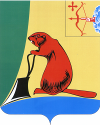 КОНТРОЛЬНО – СЧЕТНАЯ КОМИССИЯ ТУЖИНСКОГО РАЙОНА2013 годУдельный вес в % 2014 годУдельный вес  в % +,-2014 к 20132014 к 2013%Общий объём финансирования41 894,810038 526,4100-3 368,492Средства ОМС39 607,994,636 801,295,5-2 806,792,9Платные услуги1 944,74,61 347,53,5-597,269,3Областной бюджет342,20,8377,71+35,5110,4Наименование2013 год2013 год2013 год2014 год2014 год2014 к 2013%НаименованиеПланОМП ФактОМП%выполненияПланОМП ФактОМП2014 к 2013%Стационар10 2449 14289,29 3578 49490,892,9Дневной стационар2 9662 42681,82 6183 187121,7131,4Поликлиника87 25476 16687,379 40864 57781,384,8УЕТ18 22825 51614025 00029 295117,2114,8Скорая2 7352 50991,72 7132 50992,5100